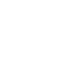 НОВООДЕСЬКА МІСЬКА РАДАМИКОЛАЇВСЬКОЇ ОБЛАСТІ  ВИКОНАВЧИЙ КОМІТЕТ                  Р І Ш Е Н Н Я                                    16 червня 2021                                м. Нова Одеса                                      №  74Про передачу комп'ютерногообладнання на баланс управління освітиЗ метою належного утримання основних засобів, керуючись статтями 29, 30 Закону України «Про місцеве самоврядування в Україні", Порядком списання, обміну, передачі основних засобів, що є комунальною власністю міста Нова Одеса, затвердженим рішенням міської ради № 3 від 18 січня 2013 року, розглянувши клопотання управління освіти міської ради щодо передачі комп'ютерного обладнання, виконавчий комітет міської ради ВИРІШИВ :Надати згоду на передачу з балансу виконавчого комітету міської ради на баланс управління освіти міської ради комп'ютерного обладнання в кількості 9 шт., загальною вартістю 226422,00 грн.Відділу бухгалтерського обліку та звітності виконавчого комітету міської ради та управлінню освіти міської ради здійснити прийом - передачу основних засобів відповідного до вимог чинного законодавстваКонтроль за виконанням даного рішення покласти на заступника міського голови Журбу І.М.          Міський  голова                                                    Олександр ПОЛЯКОВ